Управление по образованию Слуцкого райисполкомаГосударственное учреждение образования«Слуцкий районный центр коррекционно-развивающего обучения и реабилитации»ИСПОЛЬЗОВАНИЕ МЕТОДА ГЛОБАЛЬНОГО ЧТЕНИЯ КАК СРЕДСТВО РАЗВИТИЕ РЕЧИ УЧАЩИХСЯ С УМЕРЕННОЙ ИНТЕЛЛЕКТУАЛЬНОЙ НЕДОСТАТОЧНОСТЬЮ 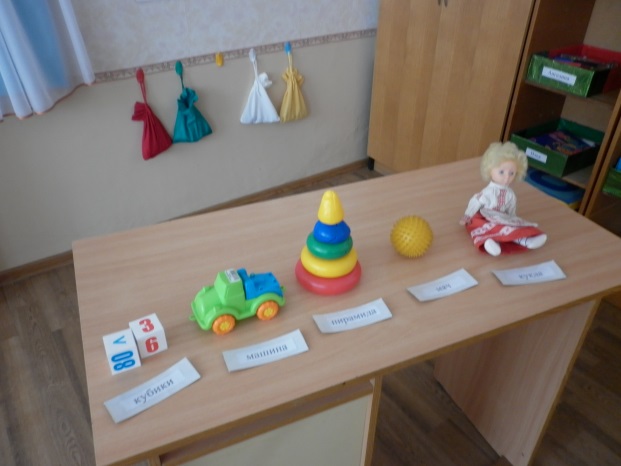 Никонович Марина Валерьевна, учитель-дефектолог  2019ВВЕДЕНИЕ      Чтение – сложный процесс, требующий умения узнавать буквенный состав слова, устанавливать связь с другими словами, передавать смысл читаемого. В процессе формирования полноценного навыка чтения у учащихся должны быть выработаны такие качества, как правильность, беглость, сознательность и выразительность. Овладение чтением - психофизиологический процесс, в котором  участвуют зрительный, слуховой, речедвигательный, кинестетический анализаторы. Успешность данного процесса предполагает наличие у учащихся такого уровня сформированности психического развития, которое обеспечивает произвольную регуляцию восприятия внимания, памяти, мышления, речи. Несформированность данных психических процессов у учащихся с умеренной интеллектуальной недостаточностью значительно затрудняет формирование навыка чтения.      Проблема обучения чтению является одной из самых актуальных в современной педагогической и психологической литературе. В работах, посвящённых вопросам формирования чтения у детей с интеллектуальной недостаточностью, раскрываются трудности протекания этого процесса, определяются возникающие при обучении проблемы (М.Ф. Гнездилов, А.К.Аксёнова, А.И.Граборов, Р.С.Левина, В.Г.Петрова, Н.К.Сорокина, Р.И.Лалаева и др.). Как показали  исследования М.Ф. Гнездилова,  Р.И. Лалаевой,  Н.К. Сорокиной,  Р.С. Колеватовой  навыки чтения у умственно отсталых детей формируются со значительными трудностями, психофизиологической  основой  которых  являются крайне замедленный темп приёма и переработки зрительно воспринимаемой информации,  трудность установления ассоциативных связей между зрительным, слуховым и  речедвигательным центрами,  участвующими в акте чтения,  низкий темп протекания мыслительных процессов, слабость регуляторной функции самоконтроля.                Программой  2 отделения вспомогательной  школы  предусмотрено обучение учащихся элементарным  навыкам  чтения. Однако, в силу следующих причин: несформированность высших психических функций, нарушение целостности восприятия, отсутствие речи или недостаточное её развитие, отсутствие фонематического анализа, неспособность ребёнка к волевым усилиям  и т.д.  не все учащиеся в состоянии овладеть элементарными навыками аналитико-синтетического чтения. Даже если и удаётся сформировать навык чтения у некоторых детей  с умеренной интеллектуальной недостаточностью, то одним  из существенных недостатков является очень низкая осознанность прочитанного. Учащиеся  неполно и неточно воспринимают значение слов и предложений, что в конечном итоге, заставляет задуматься о целесообразности обучения аналитико-синтетическим методом. В связи с этим, возникла задача использования альтернативного способа обучения чтению – метод глобального чтения. Автором метода глобального чтения можно считать американского нейрофизиолога Глена Домана. Суть метода состоит в том, что ребёнок на протяжении длительного времени регулярно воспринимает зрительно и на слух написанные целиком слова, словосочетания, короткие предложения. У детей с умеренной интеллектуальной недостаточностью преобладает механическая зрительная память, это позволяет им, несмотря на неустойчивость внимания, запоминать и воспроизводить зрительные объекты. Кроме того, обучение глобальному чтению позволяет развивать импрессивную речь и мышление ребенка. При помощи  данного метода  можно научить даже неговорящего ребёнка воспринимать написанную информацию.      «Метод целых слов (глобального чтения) — один из методов обучения грамоте, по которому чтение начинается не со звуковой работы, не с букв, не со слогов, а с прочтения целых слов, без расчленения их на буквы. Единицей чтения с самого начала становится слово, его графическое изображение воспринимается как идеограмма. Знание слова подкрепляется картинкой. В течение 2–3 месяцев учащиеся запоминают около 150 слов, тогда начинается звуко-буквенный анализ, буквы связываются с обозначаемыми ими звуками. Достоинство метода в том, что он позволяет сразу ввести в круг чтения детей значительное количество слов, необходимых для образовательных целей.» [12. с. 4]        «Обучение методом целых слов представляет определенный интерес не только как способ обучения чтению, но еще и потому, что глобальное чтение, безусловно, способствует развитию внимания, зрительной и слуховой памяти, а также обогащению словарного запаса ребенка.» [12. с. 8]Цель работы: научно обосновать и разработать систему упражнений по развитию импрессивной и экспрессивной речи учащихся с умеренной интеллектуальной недостаточностью посредством метода глобального чтения. Объект работы: процесс развития импрессивной и экспрессивной речи учащихся с умеренной интеллектуальной недостаточностью посредством метода глобального чтения.          Предмет исследования: импрессивная и экспрессивная речь учащихся с умеренной интеллектуальной недостаточностью.           Исходя из поставленной цели исследования, выделены следующие задачи исследования:         1. Обосновать теоретическую и практическую значимость обучения методом глобального чтения учащихся с умеренной интеллектуальной недостаточностью.         2. Выявить особенности импрессивной и экспрессивной речи учащихся с умеренной интеллектуальной недостаточностью.3. Разработать и апробировать систему игр и игровых упражнений, способствующих  наиболее эффективному обучению учащихся при помощи метода глобального чтения.        Методы исследования: анализ литературы, практический, наблюдение.        База исследования: ГУО «Слуцкий районный центр коррекционно-развивающего обучения и реабилитации».ГЛАВА 1.ПСИХОЛОГО-ПЕДАГОГИЧЕСКИЕ ОСНОВАНИЯ ИСПОЛЬЗОВАНИЯ МЕТОДА ГЛОБАЛЬНОГО ЧТЕНИЯ ПРИ ОБУЧЕНИИ УЧАЩИХСЯ С УМЕРЕННОЙ ИНТЕЛЛЕКТУАЛЬНОЙ НЕДОСТАТОЧНОСТЬЮХарактеристика речевого развития учащихся с умеренной интеллектуальной недостаточностью         При умеренной степени интеллектуальной недостаточности понимание и использование речи развиваются крайне медленными темпами. Появление речи, как правило, значительно запаздывает.        Ребёнок понимает речь собеседника ограниченно. Экспрессивная речь ограничивается отдельными словами или короткими предложениями. Словарный запас беден, он состоит из наиболее часто употребляемых в быту слов и выражений. Произносительная сторона речи у учащихся с умеренной интеллектуальной недостаточностью дефектна, речь почти лишена модуляций, имеются выраженное нарушение звукопроизношения, нарушения структуры многих слов и аграмматизмы. У некоторых детей с умеренной интеллектуальной недостаточностью с кажущейся богатой речью можно наблюдать поток бессмысленных штампованных фраз с сохранением услышанных ранее интонаций. Такая речь встречается у детей с поражениями преимущественно лобных отделов коры головного мозга.  В  этом случае говорят об эхолаличной речи. У  20% детей с умеренной интеллектуальной  недостаточностью речь не появляется вовсе, что связывают с поражением речевых зон коры головного мозга. Это так называемые “безречевые” дети. Такие аномалии свидетельствуют о более грубых локальных поражениях речевых зон коры. В дальнейшем понимание обращённой речи, их пассивный словарь расширяется и обогащается, однако понимание остаётся ограниченным и связанным только с личным опытом ребёнка. Отсутствие речи компенсируется жестами, нечленораздельными звуками, аморфными словами.            Самостоятельная речь учащихся проявляется преимущественно в виде отдельных слов, коротких фраз. Она характеризуется недостаточностью модуляции, нарушением структуры слов, системными аграмматизмами. При характеристике устной речи детей данной категории следует отметить, что само по себе накопление новых слов не ведёт к улучшению их активной лексики, т.к. они не пользуются речью даже тогда, когда знают нужное слово. Пассивность, крайне сниженная потребность в высказываниях, слабый интерес к окружающему -  всё это тормозит процесс активизации словаря учащихся с умеренной интеллектуальной недостаточностью.  В процессе обучения методом глобального чтения учащиеся  усваивают названия предметов, обозначающие разные  группы понятий (части тела, одежда, обувь, мебель посуда, овощи, фрукты, животные и т.д.); названия признаков  предметов, действий предметов.   У детей удаётся выработать умение использовать свою речь в коммуникативных целях. Они могут попросить у сверстников или взрослых нужные им предметы, выразить свои желания. Потребность в общении возрастает по мере обучения.       Исходя из вышесказанного, можно сделать следующие выводы:  для детей с умеренной интеллектуальной недостаточностью характерно значительно позднее развитие речи,  речевые нарушения носят стойкий системный характер, нарушены все компоненты речи (фонетико - фонематическая сторона, лексика, грамматический строй), отмечается крайняя слабость речевой мотивации, резко снижена потребность в общении. В связи с этим, применение метода глобального способствует развитию понимания речи, активизации словаря, побуждает детей к общению.Условия и задачи развития речи учащихся  с умеренной интеллектуальной недостаточностью методом глобального чтения        Для учащихся с умеренной интеллектуальной недостаточностью, обучающихся по 2-му отделению вспомогательной школы,  одной из задач обучения элементам грамоты является формирование простых средств общения и элементарных навыков чтения.  Общая задача развития речи детей данной категории  - создание предметной речи, обучение детей словам – названиям предметов, признаков, действий. Ребенка надо научить воспринимать слова, словосочетания и короткие предложения. Эти слова и предложения должны иметь практический смысл, быть связаны с жизнью ребёнка, с окружающим его предметным миром. Эти задачи можно реализовать, используя метод глобального чтения, который позволяет:обучать детей пониманию устной формы речи и письменной речи на основе слухо-зрительного восприятия;развивать образную память, наглядно-предметное мышление, восприятие речи, которая в сознании ребенка впервые соотносится с целостной структурой, графическим знаком – словом;развивать пространственное восприятие;развивать произвольное внимание и память;обучать навыкам самоконтроля;создавать ситуацию успеха.     При обучении детей важно соблюдать следующие условия, способствующие наиболее эффективному и качественному усвоению учащимися преподносимого учебного материала:постепенность и последовательность;многократность повторения;опора на личный опыт  ребёнка;умение ребёнка соотносить предмет и его изображение; различная вариативность изучаемых слов (слова могут быть      написаны разным шрифтом и  разными цветами, могут быть разной величины);от простого к сложному;подкрепление успеха;совместность усилий педагогов и семьи ребёнка.       В процессе обучения методом глобального чтения необходимо  научить учащихся с умеренной интеллектуальной недостаточностью:- понимать смысл прочитанного; - соотносить изучаемое слово с предметом или сюжетной картинкой;       -понимать и практически различать грамматические формы   единственного и множественного числа имен существительных (кубик -кубики), глаголов (рисует-рисуют), прилагательных (большой-большие),      грамматические формы рода прилагательных(синий, синяя, синее), уменьшительно- ласкательные формы имён существительных и т.д.;           - развивать активную речь детей:       - в предметно- практической, игровой деятельности создавать условия для речевого подражания слову взрослого, моделировать ситуации, побуждающие к ответной, инициативной речи детей;       - вызывать подражательную речевую активность учащихся в форме любых звуковых проявлений (крики животных, звуки транспортных средств, музыкальных инструментов, звуки явлений природы, бытовые шумы и т.д.);       - формировать потребность общаться со взрослым с помощью доступных ребенку неречевых (жест, мимика, таблички со словами) и речевых средств (звукоподражаний, отдельных слогов, слов и т.д.)      - развивать желание и умение вступать в контакт со взрослыми и сверстниками, используя жесты, мимику, слоги, усвоенные слова.      - в процессе учебной деятельности отрабатывать умения просить нужный предмет, привлекать к себе внимание, учить выражать словесно свои желания и потребности;    - побуждать повторять за взрослым названия предметов (действий, признаков); учить называть самостоятельно знакомые игрушки, окружающие предметы, признаки предметов, действия на сюжетных картинках и т.д.;      - учить произносить отдельные слова, практически составлять простые предложения из 2–3 слов по картинкам и вопросам учителя, используя изученные слова.       Хочется отметить, что работа по обучению учащихся способом глобального чтения должна быть тесно связана с обучением детей элементарным графическим навыкам. Работа над развитием навыков элементарного письма представляет значительные трудности для учащихся данной категории, особенно при наличии нарушений в двигательной сфере. Лучше учить детей писать печатным шрифтом, так как он легче усваивается и хорошо связывается с чтением слов, в то время как овладение письменным шрифтом фактически является недоступным для учащихся с умеренной интеллектуальной недостаточностью в силу значительного недоразвития высших психических функций, нескоординированности в системе «глаз-рука», нарушений общей и мелкой моторики.       Работу по формированию графических навыков я проводила в следующей последовательности:     - обязательное проведение пальчиковой гимнастики на каждом уроке;      - закрашивание цветными карандашами крупных предметов на альбомных листах (мяч, шар, пирамида, матрёшка и т.д.);      - проведение прямых безотрывных вертикальных линий (дождь, забор и т.д.);      - проведение прямых горизонтальных линий (дорога);      - штрихование прямыми вертикальными и горизонтальными линиями предметов, цифр, букв;       - штрихование мелких предметов или деталей предметов;      -проведение округлых линий (круг, клубочки, бублики и т. д.);      - обведение шаблонов, трафаретов;       - обведение по пунктирным линиям дорожек различной сложности;      - обведение по пунктирным линиям элементов букв, цифр;      - обведение по пунктирным линиям букв, цифр;      - самостоятельное письмо   букв и цифр печатным шрифтом (списывание по образцу);      - обведение по пунктирным линиям слов, коротких предложений;        -самостоятельное письмо печатным шрифтом слов и предложений (списывание по образцу);      - письмо хорошо изученных слов под диктовку.        Работу по развитию речи и обучению посредством глобального чтения учащихся с умеренной интеллектуальной недостаточностью можно и нужно проводить на всех предметах учебной деятельности. Я проводила отдельные уроки по обучению грамоте и развитию речи, по ознакомлению с окружающим, элементам арифметики, где реализовывались задачи формирования определённых понятий и навыка глобального чтения. С  этой же целью  также использовала отдельные этапы урока и на других учебных предметах. Таким образом соблюдается принцип последовательности и систематичности.          Из сказанного можно сделать выводы:- при обучении учащихся с умеренной интеллектуальной недостаточностью необходимо соблюдать условия систематичности, последовательности, доступности,   многократности повторений предъявляемого материала;- метод глобального чтения способствует пониманию учащимися смысла слов, предложений, развитию  активной речи детей, формированию потребности в общении;- обучение глобальному чтению необходимо проводить в тесной связи с обучением графическим навыкам.ГЛАВА 2.СОДЕРЖАТЕЛЬНЫЕ АСПЕКТЫ ОБУЧЕНИЯ УЧАЩИХСЯ МЕТОДОМ ГЛОБАЛЬНОГО ЧТЕНИЯ2.1. Структура изучаемых понятий. Игровые упражнения, используемые при изучении имён и фамилий учащихся класса методом глобального чтенияПри обучении глобальному чтению я выделила группы понятий, которые изучались на разных этапах на протяжении девяти лет обучения:имена и фамилии детей класса;названия времён года, частей суток, дней недели, месяцев;слова-названия предметов, обозначающие игрушки, животных, одежду, мебель, овощи, фрукты, слова, обозначающие профессии людей; слова-названия, обозначающие различные торговые, культурные, хозяйственные, медицинские  объекты инфраструктуры; слова- признаки предметов, обозначающие цвет, величину, форму, вкус;слова- действия предметов;словосочетания;предложения.       Вводить данный тип чтения целесообразно не ранее, чем учащиеся смогут соотносить предмет и его изображение, подбирать парные предметы или картинки. Слова, чтению которых мы хотим научить ребёнка, должны обозначать знакомые ему предметы, признаки, действия.        Начинала изучение с имён. Использовала как демонстрационные карточки, так и раздаточные для каждого ребёнка. Уроки проводила со всеми детьми класса. Учащиеся учились узнавать и находить карточки со своими именами и фамилиями, а также с именами и фамилиями своих товарищей. Дети учились дифференцировать понятия «имя-фамилия». Таблички со словами демонстрировались на каждом уроке в течение 2-3 минут. Я чётко проговаривала каждое имя. Раздавала карточки учащимся, предлагала рассмотреть и запомнить своё имя (фамилию). В процессе  изучения слов, можно проводить следующие игровые упражнения:Раздать карточки с именами детям, предложить «прочитать» слово, написанное на карточке, уточнить, что это написано ваше имя;поочерёдно демонстрировать карточки с именами, предложить детям поднять руку, когда увидят своё имя;из карточек, лежащих на столе, выбрать ту, где написано твоё имя;предложить учащемуся взять карточку и отдать её ученику, чьё имя на ней написано; учащиеся поочерёдно раздают карточки с именами своим товарищам. В случае ошибки дети самостоятельно могут её исправить;использовать игровой момент, при котором какой – либо сказочный герой перепутал имена и раздал карточки учащимся неправильно, предложить детям исправить ошибки;на доске написаны имена детей, предложить найти и показать своё имя или имя товарища, предложить «прочитать» имена,  на которые укажет учитель или ученик; имена можно написать мелом разного цвета и предложить детям прочитать имя, написанное красным (синим, зелёным, жёлтым) цветом;«Чьё имя спряталось?» Расположить на наборном полотне карточки с     именами, предложить детям запомнить, учащиеся закрывают глаза, учитель переворачивает карточку или убирает, дети называют имя, которое «спряталось»; использовать различные варианты «зашумленных»  имён.           Аналогичную работу проводила при изучении фамилий детей. Когда дети достаточно прочно усвоили свои имена и фамилии можно проводить работу с двумя карточками одновременно. Игровые упражнения по дифференциации имён и фамилий:Раздать учащимся две карточки с именем и фамилией, предложить поднять карточку, на которой написано  имя, а затем фамилия или наоборот;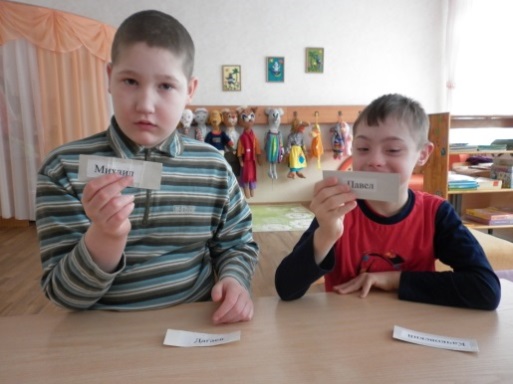 из ряда перевёрнутых карточек предлагаю взять одну, «прочитать» её и сказать, что на ней написано имя или фамилия, отдать карточку ученику, чьё имя и фамилия написаны;подбери имя к фамилии и наоборот;к доске выходит один из учащихся, другой ученик подбирает карточку с его именем, третий с его фамилией;на альбомном листе в табличках написаны имена учащихся, предложить учащимся закрасить определённым цветом табличку  со своим именем, такое же задание можно предложить и с фамилиями. на альбомном листе в табличках написаны имя и фамилия  учащихся, предложить закрасить табличку с именем, а затем с фамилией. Можно предложить учащимся закрасить таблички с именем и фамилией определёнными цветами, например: имя- красным цветом, фамилия- синим.       В результате работы в течение первого полугодия, дети овладели понятиями «имя», «фамилия».  Научились «читать» карточки с именами и фамилиями учащихся всего класса, узнавали свои тетради и учебные пособия по подписям печатными буквами на титульной странице, находили свои школьные принадлежности, раздавали подписанные альбомные листы на уроках изобразительной и предметно-практической деятельности.     Таким образом, можно сделать выводы: - обучение глобальному чтению необходимо проводить согласно тематическим группам, соблюдать принцип «от простого к сложному»;- применение данных игровых упражнений способствует развитию коммуникативной функции речи учащихся с умеренной интеллектуальной недостаточностью;- обучение чтению имён и фамилий имеет практическую значимость;- описанные игровые упражнения поддерживают произвольность внимания и интерес учащихся на протяжении всего урока.2.2. Особенности работы по формированию понятий, обозначающих различные отрезки времени, слов-названий, признаков, действий предметов  методом глобального чтенияСпецифика временных понятий и нарушение психического развития детей с интеллектуальной недостаточностью затрудняют возможность самостоятельного, спонтанного познания и развития временных представлений.  Формированию представлений о времени у детей с интеллектуальной недостаточностью  препятствуют как объективные, так и субъективные факторы:- опосредованность восприятия времени (невозможность ощутить время органами чувств);- отсутствие личного опыта, либо малый его запас;                                                                                                    - отсутствие познавательного интереса;                                                                                                                               - низкий уровень произвольного внимания;                                                                                                                    - стереотипность в усвоении знаний, мешающая восприятию нового материала;- резкое снижение всех видов памяти;                                                                                                                                 - неспособность к коммуникативному поведению, вследствие   недоразвития речевой функции;- низкая работоспособность, повышенная утомляемость;                                                                                        - неспособность выделять главное, существенное в изучаемом объекте;                                                                            - отсутствие целенаправленности деятельности.Формирование временных представлений у детей  данной категории начинается гораздо позднее по сравнению с нормально развивающимися сверстниками  и имеет свою специфику. Освоение времени осуществляется через практическую деятельность детей. В ходе деятельности на ребенка воздействует сложный комплекс  раздражителей, в котором временные отношения играют второстепенную роль. Поэтому в ходе специального обучения нужно организовать  деятельность детей с интеллектуальной недостаточностью  таким образом, чтобы время стало предметом специального внимания и изучения. В ходе такого обучения  создаются условия для формирования более четких представлений о времени. Специально организованный процесс обучения ведет к тому, что у детей начинают формироваться представления о времени как о реальном, неразрывно связанном с жизнедеятельностью объекте. Представления становятся более системными, осознанными. Дети начинают ориентироваться во временных интервалах.         Работу по формированию временных представлений я начала в первом классе с изучения времен года, а также слов, их обозначающих. Слова были написаны на табличках разного цвета:  слово «ОСЕНЬ» на жёлтом фоне,   «ЗИМА» на синем, «ВЕСНА» на зелёном, «ЛЕТО» на красном. На уроках знакомила детей с изменениями в живой и неживой природе, которые происходят в каждом сезоне, проводила беседы, рассматривали большое количество иллюстраций, использовала компьютерные презентации, обращала внимание на слово, обозначающее пору года на наборном календаре в классе. К концу первого класса дети достаточно хорошо различали слова, обозначающие времена года, знали  последовательность сезонов и можно было проводить много видов работ по дифференциации времён года.  Игровые упражнения по изучению слов, обозначающих времена года: «Прочитай» слово, обозначающее время года на карточке; покажи карточку, на которой написано слово «ОСЕНЬ»,  слово «ЗИМА»,  слово «ЛЕТО»,  слово «ВЕСНА»;подбери слово к подходящей картинке с изображением времён года и наоборот;на наборном полотне выставлены слова, предложить детям запомнить их, по просьбе учителя дети закрывают глаза, убрать карточку  с одним из слов, учащиеся должны назвать, какое слово «спряталось»; раздать карточки четырём учащимся, дети выходят к доске, в последовательности протекания времён года: вначале ученик, у которого табличка со словом «ОСЕНЬ», затем учащийся, у которого слово «Зима» и т.д.; вместе с учащимися расставить карточки со словами - названиями времён года по мере их чередования (осень, зима, весна, лето), дети закрывают глаза, поменять последовательность карточек, предложить детям определить, что изменилось и   «навести порядок»; закрыть любую часть карточки, дети по оставшейся части называют слово; показать учащимся картинку с изображением какого-либо времени года, дети поднимают карточку с нужным словом; описать характерные признаки какого- либо сезона, учащиеся поднимают карточку с нужным словом;разрезать карточки на две части, дети должны найти пару и прочитать получившееся слово; на доске цветными мелками  написаны слова-названия времён года, предложить детям «прочитать» слово, написанное красным, синим, зелёным, жёлтым цветом, и подобрать соответствующую картинку; в старших классах можно проводить игру «Ассоциации». Учитель называет слова, относящиеся к какому - либо сезону (мороз, снег, жара, гроза, скворечник и т. д.),   дети поднимают карточку с названием времени года,  к которому оно подходит.        Со второго класса начинала знакомить детей с названиями частей суток. Ориентировка во времени развивается у детей в основном в повседневной жизни. Важно, чтобы она базировалась на прочной чувственной основе.  В классе находится наглядное пособие, обозначающее сутки. Это круг, разделённый на четыре части со стрелкой посередине. Утро обозначено голубым цветом, день – жёлтым, вечер – серым, ночь – чёрным. На каждой части наклеены картинки: утро – голубое небо, внизу видна верхняя часть солнечного круга с расходящимися лучами; день – светлое жёлтое небо, в верхней части жёлтый круг солнца; вечер – серое небо, в нижней части оранжевый круг солнца без лучей; ночь – чёрное небо с месяцем и звёздами. (Т. Д. Рихтерман). На каждой четверти круга я наклеила слова, обозначающие части суток. Необходимо формировать временные представления на базе наблюдений учащихся, опыта, практики. Связывать каждый факт, явление, события со временем, в котором оно протекает. Ежедневно проводилась работа с данным наглядным пособием. Во время бесед формировала представления детей о частях суток, связывая их названия с тем, что делают дети и близкие им взрослые утром, днем, вечером, ночью. Дети отмечали стрелкой части суток на пособии. С учащимися рассматривала картинки, изображающие деятельность детей и взрослых в разные отрезки времени. Постепенно слова утро, день, вечер, ночь наполнялись конкретным содержанием и смыслом.  Дети усваивали, что утро, день, вечер, ночь - это части суток. Эти слова также написаны на карточках разного цвета: «УТРО» на голубом фоне,   «ДЕНЬ» на жёлтом, «ВЕЧЕР» на синем,  «НОЧЬ» на чёрном. При изучении этих слов использовала игровые  упражнения аналогичные упражнениям по изучению слов, обозначающих времена года. Хочется отметить, что на начальных этапах изучения дети путают понятия «времена года», «части суток». На вопрос: «Какая пора года?» отвечают: - «Утро» и т. д. Поэтому целесообразно проводить работу по дифференциации этих понятий.  Из карточек с названиями частей суток и времён года, расположенных на наборном полотне, предлагаю выбрать сначала слова, обозначающие времена года, затем слова-названия частей суток и наоборот.      Формирование представлений о неделе я начала в четвёртом классе. На уроках предметно-практической деятельности совместно с детьми изготовили таблички с названиями дней недели: 5-на синем фоне и 2-на красном. Каждое утро говорила детям о том, что сутки, которые мы обычно называем днём, сменяются одни другими и имеют свои названия. Семь суток составляют неделю. Последовательность дней каждой недели всегда одна и та же: понедельник, вторник и т. д.  Утром, на первом уроке «читали » карточку с названием сегодняшнего дня недели, уточняли какой день был вчера и какой наступит завтра. Такая работа проводилась в течение нескольких месяцев. Обращала внимание детей на то, что в неделе 5 рабочих дней и 2 выходных. В выходные дни не надо идти в школу, а родителям на работу, все отдыхают. Особенности детей с нарушением интеллекта с их быстрой утомляемостью, отвлекаемостью, затруднениями при необходимости применять умственные усилия требуют внесения игровых моментов, частой смены форм работы.  Во время уроков проводила следующие игры и игровые упражнения, способствующие запоминанию названий дней недели и их последовательности: 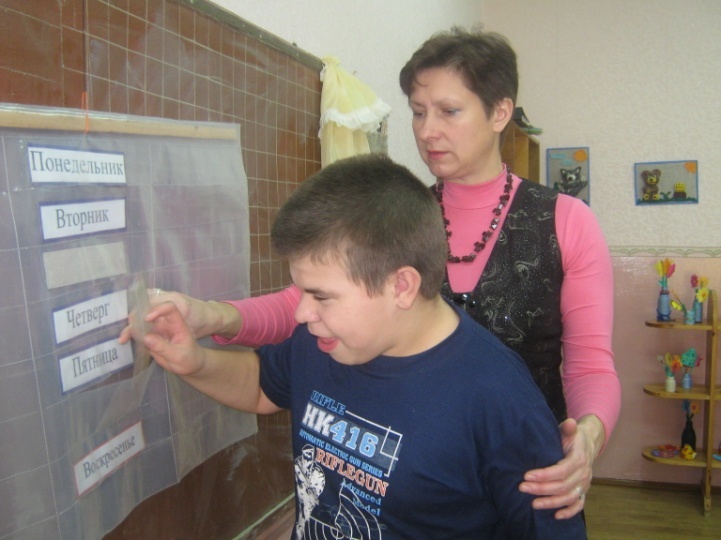 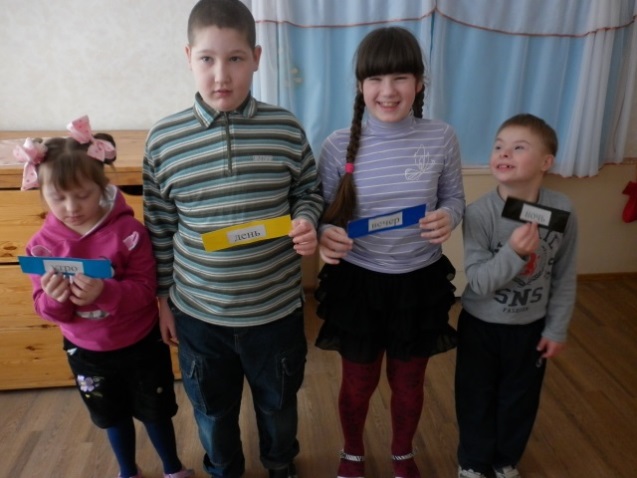 «Что изменилось?» на наборном полотне расставить в столбик названия дней недели, прочитать их совместно с детьми, предложить запомнить, дети закрывают глаза, поменять последовательность,   дети                      определяют, что изменилось;«Назови соседей» учитель называет день недели, ставит соответствующую табличку, дети должны назвать последующий и предыдущий день;  «У кого какой?»  раздать  детям таблички с названиями дней недели, дети   совместно с учителем «прочитывают» названия несколько раз, учитель просит вернуть ей таблички с названием дня недели вначале по порядку, а потом вразброс;«Какой день недели спрятался?» на наборном полотне находятся карточки с названиями дней недели, 3 из них перевёрнуты обратной стороной, дети должны сказать какие дни недели спрятались, и перевернуть карточки. 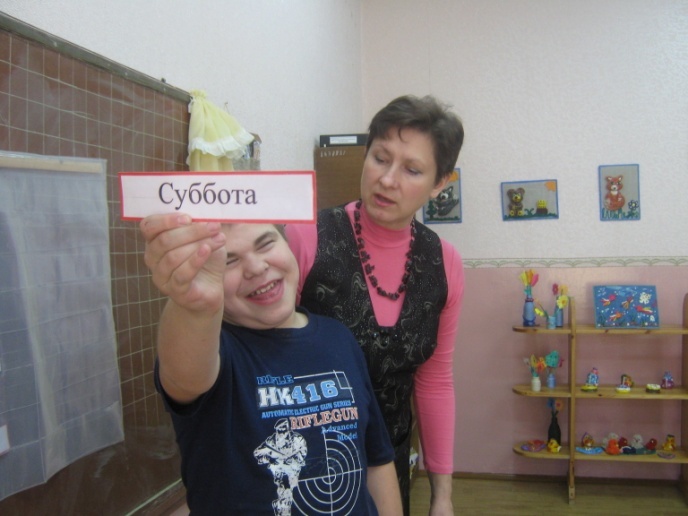 «В какой день?»  описать  вид деятельности, учащиеся должны сказать в какой день это происходит, музыкальное занятие – в среду, кружок лепки – во вторник, ходим в бассейн – в субботу и т. д.; Игра-эстафета «Назови по порядку» дети передают друг другу какой - либо предмет и называют дни недели по порядку.     По аналогии в старших классах можно проводить работу по формированию названий месяцев каждого времени года.При изучении слов - названий предметов, я опиралась на имеющиеся в пассивном и активном словаре слова, обозначающие отдельные предметы одежды, мебели, игрушек, животных, фруктов, овощей и т.д. Обязательное условие для успешного усвоения учащимися материала по формированию навыка «глобального чтения» – предметы должны быть очень хорошо знакомы детям.  Широко использовала предметные картинки с изображениями предметов с надписями внизу или  использовала реальные предметы, например игрушки, муляжи фруктов, овощей и т. д. Начинала знакомить детей с 2-3-мя словами, постепенно увеличивая количество изучаемых слов. Работу проводила следующим образом: учащиеся называли знакомое  изображение на картинке, я обращала внимание детей на слово, которое написано внизу, предлагала запомнить его. Одновременно демонстрировала слова, напечатанные на отдельной карточке, многократно повторяла эти слова с детьми. Более успешному усвоению слов, обозначающих предметы, способствовали следующие игровые упражнения:  у детей на столах лежат картинки с надписями, учащиеся называют, что изображено на них. Показать слово, написанное на карточке, предложить взять соответствующую картинку или предмет;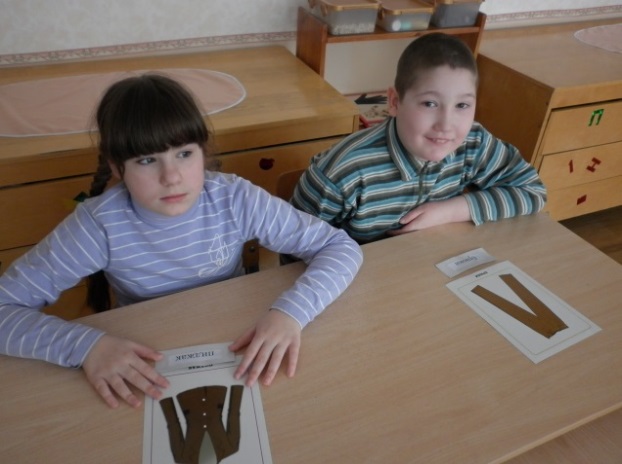 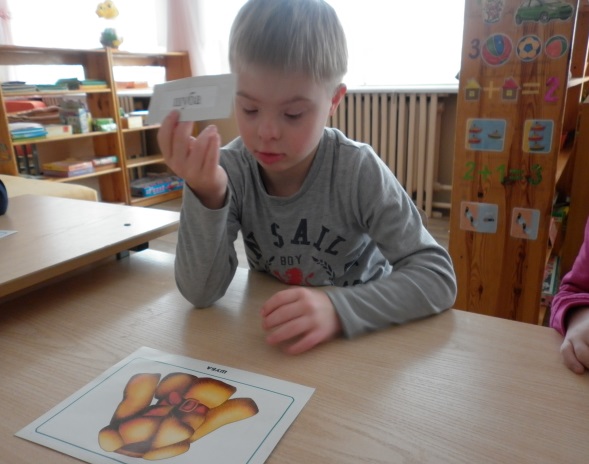  раздать карточки со словами детям, предварительно «прочитав» их, назвать слово, учащийся поднимает карточку с нужным словом. на наборном полотне стоят картинки с изображением предметов, предложить детям подобрать соответствующие надписи и «прочитать» слова; к предметам подобрать соответствующее слово. По мере усвоения детьми слов задание можно усложнить. На столе расставлены игрушки (или другие предметы), карточки со словами разложены неправильно, предложить детям исправить ошибки и разложить карточки в соответствиями с предметами;у учащихся по одной карточке со словом, предложить взять нужный предмет или картинку. Игровое упражнение можно провести наоборот: раздать детям по одному предмету или картинке с изображением предмета, учащиеся должны подобрать подходящую карточку со словом. «Какое слово пропало?» на наборном полотне стоят 3-5 карточек со словами, многократно прочитать слова, предложить детям запомнить их, учащиеся закрывают глаза, убрать карточку с каким-либо словом, дети называют «пропавшее» слово, игра повторяется несколько раз;  «Что изменилось?»  На наборном полотне стоят 2-3 карточки со словами, предложить ученикам прочитать и запомнить слова, учащиеся закрывают глаза, добавить  карточку, дети называют появившееся слово;  на доске печатными буквами разными цветами написаны слова, которые уже хорошо знакомы детям, предложить прочитать слова, которые написаны красным, синим, зелёным цветом;использовать зашумленные изображения слов; «Найди пару» из разрезанных на две части 2-3-х слов, дети находят и составляют слова.      В результате обучения у учащихся формируются представления о предметном мире, обогащается как активный, так и пассивный словарь, происходит овладение обобщаюшими понятиями.      Работу по изучению слов-признаков предметов целесообразно проводить после усвоения учащимися нескольких десятков слов, обозначающих предметы, что позволяет составлять и читать словосочетания. Изучение слов, обозначающих признаки предметов, я проводила вместе с изучением тем по таким учебным предметам, как «Элементы арифметики»,   «Предметно-практическая деятельность», «Ознакомление с окружающим» и т. д. У учащихся формировались понятия цвета, формы, величины. И одновременно  учила с детьми слова, обозначающие эти понятия.  Учащиеся  познакомились со словами, обозначающими величину (большой-маленький, длинный-короткий, широкий-узкий, высокий-низкий);    цвет предметов (красный, жёлтый, зелёный, синий); форму предметов (круглый, квадратный, овальный, треугольный).  Также я знакомила  детей со словами, обозначающими различные эмоциональные состояния людей (грустный весёлый, злой, добрый  и т.д.). Упражнения проводились в различных ситуациях, с использованием различного предметного демонстрационного и раздаточного материалов. Так  как учащимся с умеренной интеллектуальной недостаточностью очень трудно воспринимать и дифференцировать родовые окончания прилагательных, то в младших классах я старалась подбирать материал таким образом, чтобы все слова - признаки предметов стояли в мужском роде (красный, круглый, грустный и т. д.).  По мере обучения детей, в старших классах можно использовать карточки со словами- признаками, обозначающими разный род (красный, красная, красное, широкий, широкая, широкое и т. д.). Игровые упражнения: покажи длинный (короткий) карандаш (шарф и т. д.), подбери подходящее слово и наоборот;к словам «большой», «маленький» подбери подходящий по величине предмет;подбери подходящий по цвету карандаш (листок бумаги, предмет,  и т.д.), детям поочерёдно демонстрирую карточки со словами, обозначающие цвет. Игру можно провести наоборот, когда учитель демонстрирует предмет определённого цвета, дети называют цвет предмета и показывают нужное слово;учащиеся читают сочетания слов, используя уже знакомые слова, например:          синий карандаш                                                                 красный карандаш         зелёный карандаш         жёлтый карандаш         длинный шарф         короткий шарф         большой мяч         маленький мяч и т. д.учитель показывает слова «грустный, весёлый, злой, радостный» предложить детям подобрать подходящего человечка и наоборот. Учитель демонстрирует человечка с определённой эмоцией на лице, учащиеся подбирают нужное слово;предложить учащимся определить, какое у них настроение, показать       карточку с нужным словом.           При изучении слов, обозначающих действия предметов я использовала сюжетные картинки, на которых можно было определить действия, например (мальчик стоит, сидит, ест, спит, рисует и т.д.). Учащиеся учились подбирать слова к картинкам и наоборот. По мере обучения, дети могли освоить чтение предложений, где одно из слов уже было знакомым, например:Ангелина рисует.         Кошка спит.               Мальчик стоит.Максим рисует.            Собака спит.              Мама стоит.Павел рисует.               Медведь спит.            Папа стоит.        В старших классах мы изучали с детьми названия некоторых профессий. Учащиеся учились «читать» предложения как из двух слов, так и из трёх, например:Учитель учит. Учитель учит детей.Врач лечит. Врач лечит людей.Строитель  строит. Строитель строит дома.Швея шьёт. Швея шьёт одежду. И т.д.         С целью достижения  большей эффективности запоминания учащимися предложений можно использовать следующие игровые упражнения:прочитать предложение, предложить учащимся подобрать соответствующую картинку;к сюжетной картинке подобрать подходящее предложение;прочитать предложение, закрыть какое – либо слово, учащиеся называют недостающее слово;предложить детям назвать первое (второе, третье) слово в предложении;разрезать 2-3 предложения на слова, предложить учащимся составить предложение из слов (образцы предложений можно расположить на наборном полотне);составить предложения из слов неправильно (учитель лечит, врач учит), дети должны найти и исправить ошибку.      Исходя из вышесказанного, можно сделать выводы: - в результате обучения, на основании личного опыта детей, при систематической работе и с опорой на наглядность, учащиеся с умеренной интеллектуальной недостаточностью могут овладеть временными понятиями (части суток, времена года, дни недели, месяцы года) и запомнить слова, их обозначающие; -  учащиеся могут научиться пользоваться календарём, находить важные даты (праздники, дни рождения и т.д.);   - дети с умеренной интеллектуальной недостаточностью осмысленно овладевают чтением слов, словосочетаний и предложений посредством метода глобального чтения; - практически усваивают такие понятия как «слово», «предложение»;- у детей формируется глагольная лексика, шире используются прилагательные;-  использование  игровых упражнений развивает произвольное внимание и память и поддерживает интерес учащихся на уроках.ЗАКЛЮЧЕНИЕ   В данной работе был рассмотрен вопрос развития импрессивной и экспрессивной речи учащихся с умеренной интеллектуальной недостаточностью посредством способа глобального чтения, описана система игр и игровых упражнений по обучению чтению учащихся данной категории.             Исходя из особенностей речевого развития учащихся с умеренной интеллектуальной недостаточностью, возникла необходимость разработки и апробации  наиболее эффективных способов обучению грамоте и развитию речи детей данной категории. Применив описанные игры и игровые упражнения на практике, можно сделать вывод,  что метод глобального чтения является наиболее эффективным способом обучения учащихся с умеренной интеллектуальной недостаточностью, так как способствует развитию речи,  расширению словарного запаса, формированию представлений детей о предметном мире, временных отрезках, окружающих явлениях. СПИСОК ИСПОЛЬЗОВАННЫХ ИСТОЧНИКОВ1. Аксёнова, А.К. Специальная методика обучения русскому языку в специальной (коррекционной) школе: Учебн. для студ. деф. фак. пед. вузов  / А.К. Аксёнова. – М.: Гуманит. изд. Центр ВЛАДОС, 2002. –  302 с.2.Аленкуц, Л.Г. Методика обучения грамоте учащихся с интеллектуальной недостаточностью: методические рекомендации / Аленкуц Л.Г.– Витебск, ВГУ им. Машерова, 2013.– 45 с.3.  Барская, Н.М. Методика русского языка во вспомогательной школе  / Н.М. Барская, Л.А. Нисневич. – М.: Просвещение, 1992.4. Баряева,  Л.Б. Программа обучения учащихся с умеренной и тяжелой умственной отсталостью / Баряева,  Л.Б.  –  СПб, 2011. – 146 с.5. Бгажнокова, И.М., Воспитание и обучение детей и подростков с тяжелыми и множественными нарушениями развития / авт –сост. Бгажнокова И.М., Ульянцева И.М.    [ и др.];  под ред. И.М.Бгажноковой. - М.: Гуманит.изд.центр ВЛАДОС, 2007. – 239с.6. Воронкова, В.В. Готовность старших умственно отсталых дошкольников к обучению грамоте / В.В.  Воронкова // Дефектология. – 1995. – № 1.7. Воронкова, В.В. Подготовка к обучению грамоте умственно отсталых старших дошкольников / В.В. Воронкова // Дефектология. – 2007. – № 5.8.  Гнездилов, М.Ф. Методика русского языка во вспомогательной школе / М.Ф. Гнездилов. – М.: Просвещение, 1965.9. Егоров, Т.Г. Психология овладения навыком чтения / Т.Г. Егоров. – М.: Просвещение, 1963.10. Забрамная, С.Д. Психолого-педагогическая диагностика умственного развития детей / С.Д. Забрамная. – М.: Педагогика, 1995.11.  Исаева, Т.Н. Методическое пособие по обучению и воспитанию детей-инвалидов с умеренной и выраженной умственной отсталостью в условиях семьи / Т. Н. Исаева. – М., 2012. – 36 с.12.Климонтович, Е. Ю. Различные методы обучения чтению и их применение в системе логопедической работы: учебно-методическое пособие / Е.Ю. Климонтович. –М. 2015. – 50 с.13. Лалаева, Р.И. Нарушения речи и система их коррекции у умственно отсталых школьников  / Р.И. Лалаева. – Л., 1988.14. Лалаева, Р.И. Нарушения чтения и пути их коррекции у младших школьников / Р.И. Лалаева. – М.: ИНИОН, 2008.15. Маллер, А.Р. Социальное воспитание и обучение детей с отклонениями в развитии / А.Р. Маллер.  – М.: АРКТИ, 2000. – 124 с.16. Мамаева, А.В. Формирование первоначальных коммуникативных умений у детей умеренной и тяжелой умственной отсталостью: Методическое пособие / А. В. Мамаева. – Красноярск, 2014. – 148 с.17. Петрова, В.Г. Развитие речи учащихся вспомогательной школы  / В.Г. Петрова. – М.: Педагогика, 1977.18. Рихтерман,  Т.Д., Формирование представлений о времени у детей дошкольного возраста /Т.Д. Рихтерман. – М., 1991;19. Сорокина, Н.К. Особенность навыков чтения у детей-олигофренов /Н.К.Сорокина  // Вопросы олигофренопедагогики. –2007. –№3.20. Шипицына, Л.М. Обучение общению умственно отсталого ребенка: Учебное пособие /Л.М. Шипицына. – СПб: ВЛАДОС Северо-Запад, 2010. – 279с.ПРИЛОЖЕНИЕ Ориентировка в окружающем Урок 1.                                   Тема: Времена годаЗадачи: - формировать представления детей о временах года, сезонных изменениях в природе;- закреплять названия времён года, эмоциональные состояния людей, учить воспринимать слова их обозначающие   способом     глобального чтения;- формировать навыки работы с компьютером;- обучать дифференциации времён года;- развивать память, мыслительные операции, наблюдательность;- закреплять названия основных цветов;- формировать умение строить фразу из 2-3-х слов;- воспитывать любовь к природе, доброжелательность.Ход урока:    1. Организационный момент.- Вчера у нас был понедельник. Сегодня …? А завтра будет…? (дети отвечают на вопросы с опорой на таблички)- Сколько уроков прошло? Какой сейчас урок по счёту? (в расписании уроков дети находят и отмечают нужный урок геометрической фигурой, называют цвет фигуры)2. Минутка эмоционального развития. У детей на столах находятся карточки со словами «радостный», «грустный», «испуганный». По просьбе учителя дети показывают слова, изображают соответствующие эмоции на своём лице. Учитель показывает сюжетные картинки на которых изображены дети с различными эмоциональными состояниями, учащиеся должны показать табличку с подходящим словом.3. Основная часть.- На доске прикреплены 4 картины с изображением времён года. По просьбе учителя дети показывают нужное время года, обосновывают свой выбор. Учитель даёт более полное описание. Учитель уточняет, какая пора года сейчас, дети дают характеристику сезона.- На доске разными цветами печатными буквами написаны слова, обозначающие времена года: зима – белым, весна – синим, лето – зелёным, осень – жёлтым. Учитель уточняет цвет, предлагает детям прочитать слова. Дети способом  глобального чтения читают слова по просьбе учителя:- Прочитай слово, написанное синим, жёлтым цветом и т.д..- На наборном полотне находятся таблички с напечатанными названиями времён года и на соответствующем каждому времени года цвете. Дети читают слова и соотносят их с изображениями на картинах, подставляют название к соответствующему  сезону.4. Игра «Что изменилось?» Учитель предлагает внимательно посмотреть и запомнить картинки с временами года и названиями. Дети закрывают глаза, учитель меняет названия или картинки местами. Дети должны определить, что изменилось и исправить. Игра повторяется несколько раз. - На столе у учителя в беспорядке разложены по несколько картинок с изображением времён года (количество картинок зависит от уровня подготовленности детей от 8 до 12). Учитель предлагает «навести порядок». Дети по очереди подходят к столу и выбирают картинки с изображением определённого сезона, обосновывают свой выбор. 5.  Физкультминутка. Дети выполняют имитационные движения.Ветерок листвой шумит: шу-шу-шу. В трубах громко он гудит: у-у-у.Поднимает пыль столбом: бом-бом-бом. Дует он везде кругом: гом-гом-гом.Может вызвать бурю он: страх-страх-страх. Не удержится и слон: ах-ах-ах.6. Игра «Ассоциации». На столах у детей находятся предметные картинки: солнечные очки, санки, скворечник, зонт, радуга, шуба, жёлтый лист, верба. Учитель показывает картинку с изображением какого-либо времени года и предлагает детям показать предметные изображения, подходящие к каждому сезону(количество предметных картинок варьируется и зависит от уровня подготовленности учащихся).- Работа на компьютере. «Лента времени». «Что когда», серия 2. 7. Рефлексия. Чему мы научились на уроке? В какие игры мы играли?Оборудование: ИКТ «Лента времени», наборное полотно,12  сюжетных картинок с изображением времён года форматом 21на 30 см, 8 предметных картинок, таблички с названиями времён года, таблички с названиями эмоциональных состояний цветные мелки, графические символы-личики с изображением эмоциональных состояний, таблички с названиями дней недели.Урок 2.                                           Тема: ИгрушкиЗадачи: - учить  воспринимать способом глобального чтения название игрушек (мяч, кукла, пирамида, машина, кубики);- формировать обобщающее понятие «игрушки»;- развивать произвольную память, внимание, пространственную ориентировку, мелкую моторику, импрессивную речь;- воспитывать бережное отношение к игрушкам.Ход урока:1. Организационный момент. Предложить учащимся поздороваться и  улыбнуться друг другу.2. Формирование временных представлений.- Какая сейчас пора года? Предложить детям найти и показать карточку со словом «Осень». Какая сейчас часть суток? Учащиеся показывают карточку со словом «Утро». – Что вы обычно делаете утром? Какая часть суток наступит за утром?  Какая часть суток наступит за днём? Как называется часть суток, когда все спят? Предложить учащимся показать карточки с соответствующими словами. 3. Основная часть. -  Игра «Волшебный мешочек». Учащиеся по очереди достают из мешочка игрушки (пирамиду, мяч, куклу, машину, кубики) и ставят их на стол. Предложить детям назвать или показать игрушки.- Из конверта достаю и демонстрирую детям карточки с соответствующими словами, проговариваем эти слова несколько раз. - Игра «Что к чему?». Предложить детям взять карточку со словом и поставить её к подходящей игрушке.- Раздать учащимся по одной игрушке, на наборном полотне расположены карточки со словами-названиями игрушек. Предложить детям взять карточку, которая обозначает игрушку, находящуюся у него в руках.4. Физкультминутка.  «Мышка»  (учащиеся повторяют имитационные движения вслед за педагогом):Пи-пи-пи – пищала мышка, Кошка на охоту вышла,Мне так страшно, трепещу – щу-щу-щу,Норку я свою ищу  – щу-щу-щу,Кошка притворилась доброй: мур-мур-мур- она поёт-Нет-нет-нет- пищит мышонок,  К кошке в лапы не пойдёт.5. Игра «Что изменилось?». На столе расставлены игрушки с карточками - словами. Повторяем слова несколько раз. Дети закрывают глаза, учитель переставляет карточки. Учащиеся открывают глаза. Говорю детям, что слова разбежались и встали не на свои места. Предлагаю детям навести порядок - поставить слова к подходящей игрушке.- Предложить собрать игрушки назад в мешочек. Учащиеся по очереди подходят к столу, берут карточку со словом, «читают её» и прячут в мешочек соответствующую игрушку.6. Пальчиковая гимнастика. Учащиеся по подражанию выполняют упражнение «Эта ручка правая».Эта ручка правая, эта ручка левая. Я на мячик нажимаю, я зарядку делаю.
 Будет сильной  правая, будет сильной левая.7. Штриховка. Предложить учащимся заштриховать нарисованный  на альбомном листе мяч. Штриховку выполнять движениями  сверху вниз. На каждый лист вверху печатными буквами написано имя ребёнка.  Дети берут альбомные листы со своим именем.8. Рефлексия. Чему мы сегодня научились? (Читать слова, обозначающие игрушки). Что вам понравилось на уроке?Оборудование:  игрушки (мяч, кукла, пирамида, кубики, машина), карточки со словами, обозначающими игрушки, части суток, времена года, мешочек, альбомные листы, цветные карандаши.Предметно-практическая деятельностьУрок 3.                            Тема: ПирамидкаЗадачи: - закреплять приёмы аппликации из готовых форм, закреплять названия основных цветов; формировать представления учащихся о частях суток, временах года, днях недели; закреплять понятия «имя-фамилия» способом глобального чтения.- развивать слуховое, зрительное восприятие, мелкую моторику, активизировать активный (пассивный) словарь словами. обозначающими игрушки, части суток, времена года, дни недели, цвета, действия ( рвать, резать, мять, шелестеть); развивать ориентировку на листе бумаги.- воспитывать бережное отношение к предметам, аккуратность, трудолюбие.Ход урока:1. Организационный момент.– Какое у вас настроение? Улыбнитесь нашим гостям. И давайте мы сними познакомимся. Учащиеся находят и показывают свои карточки с именами и фамилиями.2. Формирование временных представлений. – Дети, какая сейчас пора года? Найдите соответствующую карточку со словом ЗИМА. Какая пора года идёт за зимой? Учащиеся находят нужную карточку со словом ВЕСНА. Таким образом дети выставляют карточки со словами, обозначающими времена года согласно их  последовательности. Далее проводится аналогичная работа со словами, обозначающими части суток и дни недели.3.Игровой момент. В гости к учащимся пришёл Дед Мороз  (выставляется картинка с изображением Деда Мороза) и рассказал свою грустную историю. Дед Мороз собрал в подарок ребятам игрушки, но пока он шёл по лесу, устал, прилёг отдохнуть, заснул, а когда проснулся, то обнаружил, что мешок с игрушками пропал.  Наверное злая Баба Яга его унесла. Очень расстроился Дед Мороз, ведь дети так ждут подарки на Новый Год. Что же делать? Ребята, поможем Деду Морозу собрать подарки с игрушками? Он написал нам, какие игрушки были в мешке, который украла Баба Яга. Учитель показывает слова  МАШИНА, МЯЧ, КУКЛА, ЮЛА, КУБИКИ, ПИРАМИДА, дети прочитывают их способом «глобального чтения».Далее учитель предлагает детям собрать нужные игрушки в мешок Деду Морозу. Учащиеся по очереди выходят «читают» слово,  находят нужную игрушку-изображение и кладут в мешок Деду Морозу. Вот только пирамиду найти не могут, что же делать? Учитель предлагает сделать её самим и подарить Деду Морозу.4.  Знакомство со свойствами бумаги. Учитель говорит о том, что бумагу можно мять, рвать, резать, складывать, бумага может шелестеть. Педагог предлагает быть внимательными, посмотреть и послушать, как звучит бумага при выполнении с ней различных действий.5. Игра «Узнай по звуку». Учитель выполняет различные действия с бумагой за ширмой, дети по звуку называют действия учителя. (Рвёт, режет, мнёт, шелестит).6. Игра «Какого цвета». Учитель сообщает, что бумага бывает разного цвета и предлагает назвать цвета бумаги (синий, красный, жёлтый, зелёный).7. Физкультминутка. «Сосулька». Дети выполняют движения согласно тексту:Вниз головой висит сосулька, от солнца насморк у неё. То от тепла она заплачет, то платьице ушьёт своё,Придёт мороз и закалеет, немного за ночь подрастёт, Окрепнет телом, потолстеет, тяжёлой станет- упадёт.8. Анализ образца. Учитель демонстрирует пирамидку, которую должны сделать дети. Обращает внимание детей на количество колец, на то, что внизу самое большое кольцо, далее они уменьшаются, дети называют цвет колец. Вершина пирамидки заканчивается наконечником. Учитель демонстрирует последовательность работы учащихся на технологических картах.9. Пальчиковая гимнастика. «Замок».На двери висит замок, кто его открыть бы смог?Покрутили, повертели, потянули и открыли.10. Самостоятельная работа детей. Учитель оказывает помощь в ходе работы.11. Рефлексия. По мере выполнения учащиеся вывешивают своиработы на доску Деду Морозу. Учитель говорит о том. Что все ребята постарались и помогли Деду Морозу собрать мешок с подарками. Дед Мороз благодарит детей за помощь и угощает конфетками.Оборудование: карточки со словами, обозначающие имена и фамилии учащихся, времена года, части суток, дни недели, игрушки;  картинки с изображением Деда Мороза и Бабы Яги, технологические карты, цветная бумага, белая бумага, заготовки пирамидки, клей, кисточки, тарелочки для клея, салфетки. ножницы.Урок 4.            Тема: Коллективная работа «Старичок - Лесовичок»Задачи: - закреплять нетрадиционные приёмы изобразительной деятельности: оттиск сжатой  бумагой, тычок жёсткой кистью, оттиск пробкой, приёмы объёмной аппликации - формировать представления детей о зимних изменениях в живой и неживой природе, закреплять названия дней недели, зимних месяцев способом глобального чтения; -закреплять названия основных цветов, учить находить соответствующие карточки со словами- названиями цветов, развивать зрительное восприятие, мелкую моторику, произвольную память;  -воспитывать доброжелательное отношение друг к другу, умение взаимодействовать. Ход урока:1. Организационный момент Дети здороваются с гостями, говорят друг другу добрые слова.2.Формирование временных представлений.- Какой сегодня день недели? Месяц? Что длится дольше - неделя или месяц?-Какие дни недели вы ещё знаете? Учитель демонстрирует карточки со словами,  учащиеся способом глобального чтения называют дни недели, названия месяцев3. Основная часть. Раздаётся стук в дверь. Входит почтальон, приносит письмо и посылку. Учитель читает отрывок стихотворения:    - Кто стучится в дверь ко мне с толстой сумкой на ремне? - Это он, это он, уважаемый почтальон.       Почтальон говорит, что доставил посылку и письмо, которые пришли на почту из леса и адресованы они ученикам пятого класса. Почтальон прощается с детьми и уходит.       Учитель открывает конверт и читает письмо: «Здравствуйте, дорогие ребята. Пишет вам Старичок-лесовичок. Я живу в лесу, охраняю его, слежу за порядком, если вдруг хороший человек в лес попадёт и заблудится там - я помогу ему дорогу найти и из леса выведу. А если разбойник  в лес забредёт и начнёт моих друзей - зверушек обижать я его напугаю воем, свистом и из леса выгоню.       Много друзей у меня в лесу. Это разные животные. Хотел я вам их фотографии прислать, но вредная Баба-Яга, которая живёт по соседству,  фотографии мне испортила. Вот посмотрите, что получилось (учитель показывает контуры животных,  дети называют друзей Старичка).      К вам я обращаюсь за помощью. Сейчас на улице зима, очень морозно, сильный ветер дует, большие снежные сугробы вокруг, а одёжка у меня вся потёрлась, износилась, холодно мне очень. Посылаю я вам свой портрет (учитель вывешивает портрет  Старичка-Лесовичка). Большая у меня к вам просьба: помогите мне новую одежду справить. А за это я вам подарочки из леса приготовил. Заранее вас благодарю. До свидания. Ваш Старичок – Лесовичок».   4.Учитель предлагает отгадать загадку: Дел у меня немало – Я белым одеялом  Всю землю укрываю, В лёд реки укрываю, Белю поля, дома, Зовут меня … (зима)     Учитель уточняет приметы зимы, обращает внимание на особенности жизни диких животных зимой. Предлагает детям помочь Старичку-Лесовичку справить новую одежду.  5. Анализ образца, объяснение приёмов работы. Дети совместно с учителем обсуждают, во что они  «оденут» Старичка – Лесовичка. (Один ребёнок сухой жёсткой кистью синей краской оформляет сапоги, второй ученик сжатой бумагой красной краской оформляет куртку, третий ученик зелёной краской пробкой красит старичку штаны. Двое учащихся оформляют аппликацией из шерсти шапку и варежки). Из пластилина дети лепят пуговички, из ваты – снежок. Во время работы детей звучит музыка.Учитель уточняет какими цветами дети будут пользоваться, учащиеся находят и показывают таблички, обозначающие цвет: «красный», «зелёный», «белый», «синий». 6.Рефлексия. Дети подводят итог, рассказывают, кто что делал,  оценивают свою работу, получают в награду подарочки от Старичка – Лесовичка.Оборудование: краски зелёного, красного, коричневого цветов; бумага, кисти; клей; вата; шерсть; пробка; ватман с изображением Старичка – Лесовичка; конверт с письмом; изображения с контурами животных; посылка с подарками; сумка почтальона; магнитофон, карточки со словами, обозначающими названия дней недели, зимних месяцев, цвета.Элементы грамоты и развитие речиУрок 5.                                   Тема: Моё имя Задачи:  - учить читать способом глобального чтения имена учащихся класса,  формировать практически понятие «имя»;- развивать произвольную память, внимание, пространственную ориентировку, мелкую моторику;- воспитывать доброжелательное отношение друг к другу.Ход урока: 1. Организационный момент. Предложить учащимся поздороваться и  улыбнуться друг другу.2. Формирование временных представлений.- Какая сейчас пора года? Предложить детям найти и показать карточку со словом «Зима». Какая сейчас часть суток? Учащиеся показывают карточку со словом «Утро». – Что вы обычно делаете утром?3. Основная часть. -  Вступительная беседа. Сообщаю детям, что у каждого человека есть имя, меня зовут Марина Валерьевна, нашу воспитательницу зовут  Инна Михайловна. И у каждого из вас тоже есть имя. Поднимите руку у кого имя Максим (Кристина, Михаил, Ангелина и т.д.) Учащиеся поднимают руку, когда услышат своё имя.- Игра «Давайте познакомимся». Учитель, обращаясь к детям,  задаёт вопрос «Как тебя зовут?», для неговорящих детей: «Кто у нас Екатерина (Михаил)?» Учащиеся поднимают руку. - Игровой момент. В гости приходит сказочный герой и приносит конверт. Предложить учащимся спросить, как зовут нашего гостя. (Буратино). Учитель открывает конверт и говорит, что в нём находятся карточки  с написанными вашими именами.- Учитель демонстрирует карточки, чётко проговаривая каждое имя (упражнение повторить несколько раз). Раздать карточки детям, предложить запомнить своё имя. - Учитель называет имя, учащийся поднимает соответствующую карточку.4. Физкультминутка. «Сосулька» (учащиеся повторяют имитационные движения вслед за педагогом):Вниз головой висит сосулька, от солнца насморк у неё, То от тепла она заплачет, то платьице ушьёт своё, Придёт мороз и закалеет, немного за ночь подрастёт, Окрепнет телом потолстеет, тяжёлой станет- упадёт.- Учитель демонстрирует поочерёдно карточки с именами (не называя их), учащиеся должны поднять руку, когда «прочитают» своё имя.- Весёлый, непослушный Буратино разбросал на столе карточки с именами детей. Предложить учащимся подойти и взять карточку со своим именем.5. Пальчиковая гимнастика. Учащиеся по подражанию выполняют упражнения «Курочка клюёт зёрнышки», «Паучок».- Учащиеся в тетради раскрашивают цветным карандашом полоску, в которой печатными буквами написано имя. 6. Рефлексия. Буратино называет по имени каждого ребёнка и угощает его сладким призом (конфетой).Оборудование: карточки со словами, обозначающими имена детей, части суток,  времена года, конверт, тетради, цветные карандаши.Урок 6.                  Тема: Слова, обозначающие названия приёмов пищиЗадачи: -   познакомить учащихся со словами, обозначающими названия приёмов пищи (ЗАВТРАК, ОБЕД, УЖИН) способом глобального чтения; учить соотносить эти названия с временем приёма пищи; закреплять представления о своём  адресе; закреплять названия месяцев.- развивать слуховое, зрительное восприятие, мелкую моторику, произвольное внимание, память; активизировать активный (пассивный) словарь словами, обозначающими названия приёмов пищи, частей суток, времён года,   недели, адресов учащихся.- воспитывать уважительное отношение друг к другу, бережное отношение к учебным пособиям.Ход урока: 1. Организационный момент. Учащиеся показывают и называют эмоциональные состояния людей на карточках, определяют своё настроение. Приветствуют  гостей. 2. Формирование временных представлений. – Дети, какая сейчас пора года? Как называется первый месяц зимы? Какая пора года прошла? Какие вы знаете осенние месяцы?Дети на доске выставляют карточки с названиями осенних месяцев. Какая сейчас часть суток?Основная часть. 3. Сообщение темы урока. Мы сегодня познакомимся со словами, обозначающими названия приёмов пищи. -   Давайте вспомним, как называются приёмы пищи в разное время суток? Утром мы завтракаем, днём - обедаем, вечером - завтракаем. Учитель демонстрирует карточки с названиями приёмов пищи.4.Работа с карточками по запоминанию слов способом глобального чтения.5. Физкультминутка:Руки вверх мы поднимаем, а потом их опускаем,А потом их развернём и к себе скорей прижмём, А теперь быстрей, быстрей, хлопай, хлопай веселей, Приседай скорей со мной – руки держим за спиной,Встали прямо, руки вбок – влево-вправо поворот,Всё закончили – УРА, и за парты нам пора!6. Соотнесение частей суток с названиями приёмов пищи-  Послушайте стихотворенияНочь проходит, солнце всходитУтро наших детей   Ждёт на ЗАВТРАК  побыстрей.
Днём мама ставит на стол щи,
Ложку ты быстрей ищи,
Вот за стол садится дед -
Значит наступил ОБЕДВечером мы пьём кефир,Самый лучший на весь мир
Он нам очень нужен
Наступает УЖИНА теперь ложись ты спать
На широкую кровать
Глазки ,глазки закрывай
Поскорее засыпай !!!
        Учащиеся на доске выставляют карточки с названиями приёмов пищи рядом с подходящими частями суток  (утро- завтрак, день- обед, вечер-ужин)7. Игровой момент. Приходит баба-Яга и меняет слова местами, дети должны определить, что перепутала Баба-Яга. 
8. Игра «Приглашаю в гости». Дети приглашают в гости присутствующих на обед ( завтрак, ужин), показывая карточку со своим адресом.9. Пальчиковая гимнастика. «Замок».На двери висит замок, кто его открыть бы смог?Покрутили, повертели, потянули и открыли.10. Упражнения в штриховке. Учащиеся штрихуют изображения дифференцированно разными способами. 11. Рефлексия. Какие новые слова мы сегодня с вами выучили? Просмотр мультфильма.Оборудование: карточки со словами, обозначающими названия приёмов пищи, времён года, частей суток, дней недели, месяцев, адресов учащихся; картинка с изображением Бабы – Яги, листы для штриховки, ручки.Элементы арифметикиУрок 7.                       Тема: Части сутокЗадачи: - формировать представления детей о частях суток, их последовательности, учить различать части суток по характерным признакам;- закреплять названия частей суток (УТРО, ДЕНЬ, ВЕЧЕР НОЧЬ) способом глобального чтения;- развивать произвольную память, мыслительные операции, - воспитывать умение взаимодействовать друг с другом, доброжелательность. Ход урока:    1. Организационный момент.- Какой сегодня день недели? Какой день недели был вчера? -  Какой день недели будет завтра? (дети отвечают с опорой на таблички с названиями дней недели).- Сколько уроков прошло? Какой сейчас урок по счёту? (в расписании уроков дети находят и отмечают нужный урок геометрической фигурой, называют цвет фигуры).2. Минутка эмоционального развития. Игра «Зеркало». Учитель или ребёнок изображает какое-либо эмоциональное состояние (грусть, радость, страх, удивление). Дети называют соответствующую эмоцию и изображают её самостоятельно.3. Основная часть.Ребята, мы сегодня с вами поговорим о частях сутокУтро, вечер, день и ночь.
Как запомнить вам помочь?
Временные промежутки,
Под названьем? Части суток
Как всего за три минутки, разобрать на части сутки?
Будем дружно отвечать, части суток называть.
4. Загадки в стихах:- Мамы деток разбудили.
Дети личики умыли.
Застелив свою кровать,
Будут в детский сад шагать.
Все ответят дружно,
Наступило? (утро) Учитель демонстрирует табличку со словом  «утро»
Продолжаем отвечать, части суток называть.
- Солнышко уже давно,
Смотрит ласково в окно.
Поиграли, почитали
и немножечко устали.
На прогулку мы идем.
Происходит это? (днем) Учитель демонстрирует табличку со словом  «день»
Продолжаем отвечать, части суток называть.
- Наигралась детвора.
Расставаться нам пора.
Вот уже и мы с тобой
возвращаемся домой.
Огни мелькают словно свечи,
Все ответят это? (вечер) Учитель демонстрирует табличку со словом  «вечер»
Продолжаем отвечать, части суток называть.
- На дворе уже темно,
Спать легли уж все давно.
Мама, папа, сын и дочь,
Наступила, значит? (ночь) Учитель демонстрирует табличку со словом  «ночь»5. Рассказ учителя. На доске иллюстрации: утро, день, вечер, ночь. Учитель последовательно даёт описание каждой части суток, деятельности взрослых и детей в каждой части суток.6. Заучивание слов, обозначающих части суток. Учитель многократно последовательно предъявляет таблички со словами, обозначающими части суток, предлагает детям запомнить их. Далее раздаёт карточки со словами каждому ребёнку, по просьбе учителя дети показывают нужное слово (в случае затруднения учитель предъявляет карточку с нужным словом).7. Физкультминутка:Мы с мячом сейчас играемВверх бросаем, вниз бросаемМяч от пола отбиваемВлево, вправо, мяч катаемМяч до цели мы бросаемМяч до цели долетел и обратно прилетелМяч до друга докатился и обратно прикатилсяБудем завтра мы опять с нашим мячиком играть7. Игра «Подбери к частям суток подходящее действие». Учитель предлагает детям к картинкам с частями суток подобрать  картинки с подходящими действиями (утро-мальчик делает зарядку, ночь- девочка спит и т. д.)  8. Игра «Подбери к частям суток подходящее слово». На доске прикреплены картинки с частями суток в их последовательности, учитель предлагает детям к каждой картинке подобрать табличку с нужным словом, обозначающим части суток.9. Рефлексия. - На какие 4 части можно разделить сутки? Учитель предлагает прослушать песенку про части суток.Оборудование: картинки с изображением частей суток, картинки с изображением действий в разные части суток, карточки с названиями частей суток, с названиями дней недели, мяч.Урок 8.                       Тема: Круг, квадрат, треугольникЗадачи: - учить детей дифференцировать предметы по форме, закреплять названия геометрических фигур (круг, квадрат, треугольник) способом глобального чтения, закреплять название красного цвета;- развивать зрительное восприятие, произвольную память, мыслительные операции;воспитывать интерес и положительное отношение к организованной деятельности, бережное отношение к учебным пособиям.Ход занятия:1.Организационный момент. - Здравствуйте, ребята! Вы рано проснулись? Вы друг другу улыбнулись? Какая сейчас часть суток, время года, день недели?  (учащиеся отвечают с опорой на карточки с названиями части суток, дня недели, времени года).2. Основная часть. Игровой момент. Ребята, сегодня к нам пришла в гости лисичка. Давайте поздороваемся с ней (дети здороваются). Лисичка принесла с собой интересные предметы, а лежат они вот в этой красивой коробочке. Вы хотите узнать, что лежит в коробочке? Давайте узнаем (учитель заглядывает в коробку и начинает загадывать загадки).3. Загадки. - Нет углов у меня и похож на блюдце я.На тарелку и на крышку,На кольцо и колесо.Угадайте, друзья, кто же я? (круг)Учитель предлагает заглянуть в коробочку к лисичке и найти круг. - Дети что это? Какого цвета круг? (красный) - Почему вы решили, что это круг? (он катится, у него нет углов).Учитель: - Сейчас круг мы увидим на экране.- Из него мы строим дом.И окошко в доме том.В час досуга веселимся.Ему каждый в доме рад.Кто же он? Наш друг - (квадрат)Учитель предлагает учащемуся заглянуть в коробочку к лисичке и найди там квадрат. Дети называют цвет квадрата (красный). - Почему вы решили, что это квадрат? (у квадрата есть углы, он не катится).Учитель: - Сейчас квадрат мы увидим на экране.Воспитатель: - Ребята, у лисички в коробочке есть ещё одна геометрическая фигура, но она не знает, как она называется. Сейчас эту фигуру мы увидим на экране. Эта геометрическая фигура называется треугольник. У фигуры есть углы, она не катится.- Учитель предлагает отгадать ещё загадку:Три вершины, 
Три угла, 
Три сторонки – 
Кто же я? (треугольник). - На что похож треугольник? На крышу. Какого цвета треугольник? (красный). Учитель: - Сейчас треугольник мы увидим на экране.4. Анализ фигур. Лисичка «раздаёт»  учащимся фигуры, дети их обследуют. Учитель предлагает ответить на вопросы: Какая фигура может катится? Какие фигуры не катятся, что им мешает? Какая фигура похожа на домик? Какая фигура похожа на крышу домика? У каких фигур есть уголки? Сколько углов у треугольника, квадрата? Какого цвета все фигуры? Что у них общего ? (все одинакового цвета).5. Физкультминутка:Лисонька по лесу шла (ходьба на месте),Хвостиком снежок мела (подражание помахиванию хвостом),А когда проголодалась (поглаживание живота),За добычею помчалась (бег на месте).6. Подбор слов к фигурам. У лисички в коробочке есть ещё карточки со словами, обозначающими названия геометрических фигур, только она забыла какое слово к какой фигуре подходит. Лисичка просит помочь ей разобраться. Учитель достаёт карточки и читает их многократно вместе с учащимися. На доске прикреплены фигуры, дети подходят и размещают карточку с названием к соответствующей фигуре.7. Работа с разрезными картинками. Лисичка предлагает детям составить фигуры из 3-4 частей.8. Игра «На какую фигуру похож предмет?» На экране изображение предмета, дети называют или показывают на какую фигуру он похож.9. Рефлексия. Ребята, вы сегодня молодцы, вы очень старались, лисичка вас благодарит, у неё в коробочке для вас сладкие призы.Оборудование: круг, квадрат, треугольник красного цвета (демонстрационный материал), игрушка лиса, разрезные картинки фигур, раздаточный материал (геометрические фигуры), карточки с названиями геометрических фигур, частей суток, дней недели, времён года, коробочка, ноутбук.ОГЛАВЛЕНИЕОГЛАВЛЕНИЕОГЛАВЛЕНИЕВВЕДЕНИЕВВЕДЕНИЕ3ГЛАВА       1.ПСИХОЛОГО-ПЕДАГОГИЧЕСКИЕ ОСНОВАНИЯ ИСПОЛЬЗОВАНИЯ МЕТОДА ГЛОБАЛЬНОГО ЧТЕНИЯ    ПРИ ОБУЧЕНИИ УЧАЩИХСЯ С     УМЕРЕННОЙ ИНТЕЛЛЕКТУАЛЬНОЙ НЕДОСТАТОЧНОСТЬЮ1.1.Характеристика речевого развития учащихся с интеллектуальной недостаточностью                                         61.2.Условия и задачи развития речи учащихся с умеренной       интеллектуальной недостаточностью     методом глобального чтения                                                                      7ГЛАВА       2.СОДЕРЖАТЕЛЬНЫЕ        АСПЕКТЫ ОБУЧЕНИЯ МЕТОДОМ ГЛОБАЛЬНОГО ЧТЕНИЯ   2.1.Структура изучаемых понятий. Игровые упражнения,   используемые при изучении имён и фамилий учащихся класса    методом глобального чтения                                    112.2.Особенности работы по формированию понятий, обозначающих различные отрезки времени,                 слов - названий, признаков и действий предметов             методом глобального чтения                                                                                                                    13ЗАКЛЮЧЕНИЕ                                                                                                ЗАКЛЮЧЕНИЕ                                                                                                22СПИСОК ИСПОЛЬЗОВАННЫХ  ИСТОЧНИКОВ                                         СПИСОК ИСПОЛЬЗОВАННЫХ  ИСТОЧНИКОВ                                         23  ПРИЛОЖЕНИЕПРИЛОЖЕНИЕ25